1st STEP: TO ARRIVE AT MA ON SHAN VILLAGE
2nd STEP: TO TAKE TAXI OR MTR TO
          MA ON SHAN MTR STATION (AROUND HK$40). 


3rd STEP: WALK ALONG TO THE TERMINUS OF THE VILLAGE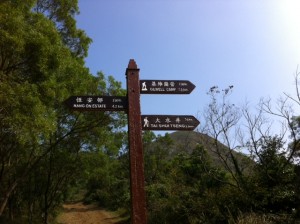 BUS (NR84) WHERE THERE IS A STAIRCASE NEXT TO 4th STEP: FOLLOW IT AND THEN TURN RIGHT.

5th STEP: AFTER ABOUT 20 MINUTE WALK, YOU WILL COME
         TO AN INTERSECTION WITH A PAVILION. 
6th STEP: FOLLOW THE ORIGINAL TRACK.

7th STEP: AT THE NEXT INTERSECTION, TURN RIGHT AND 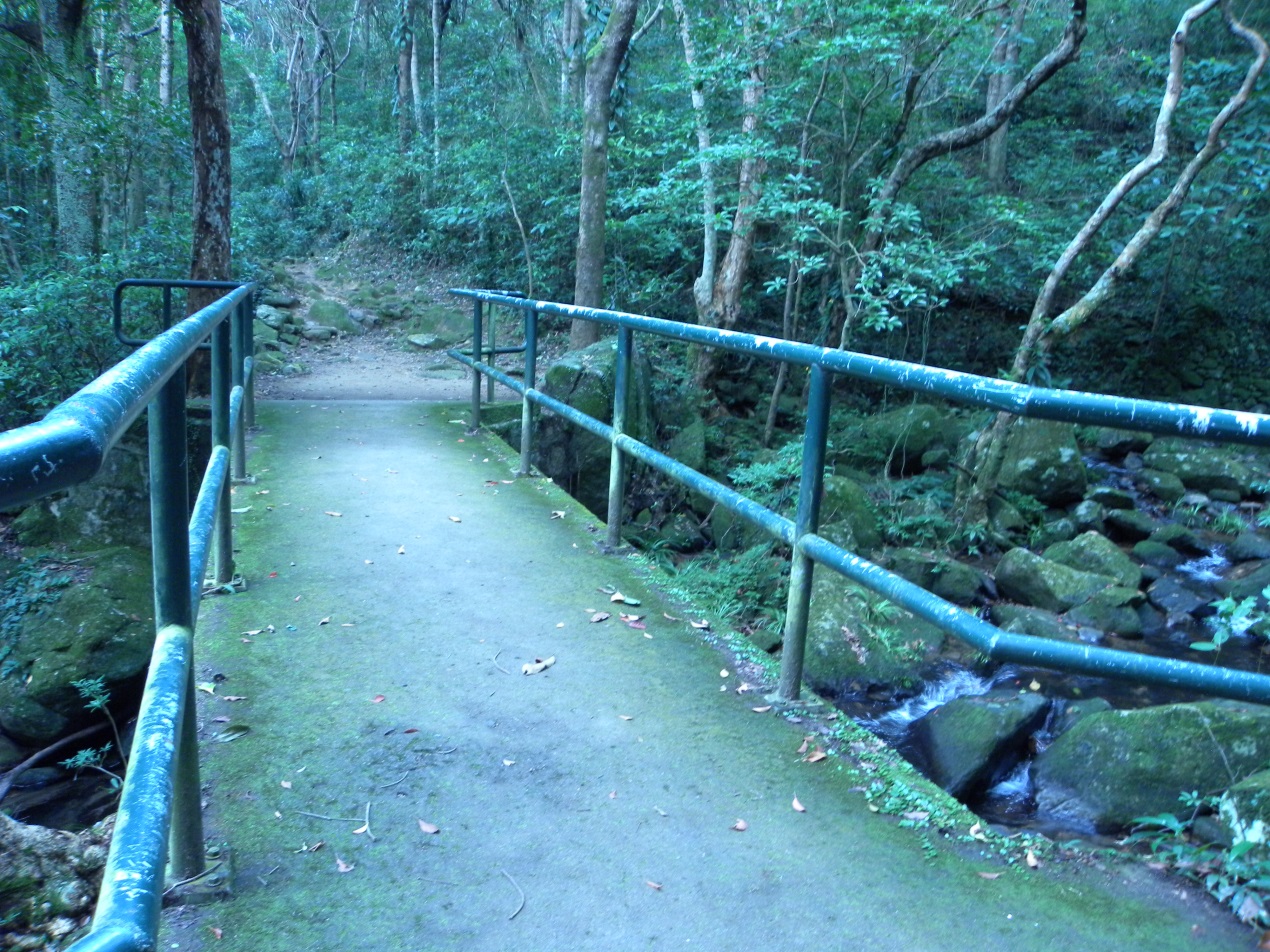 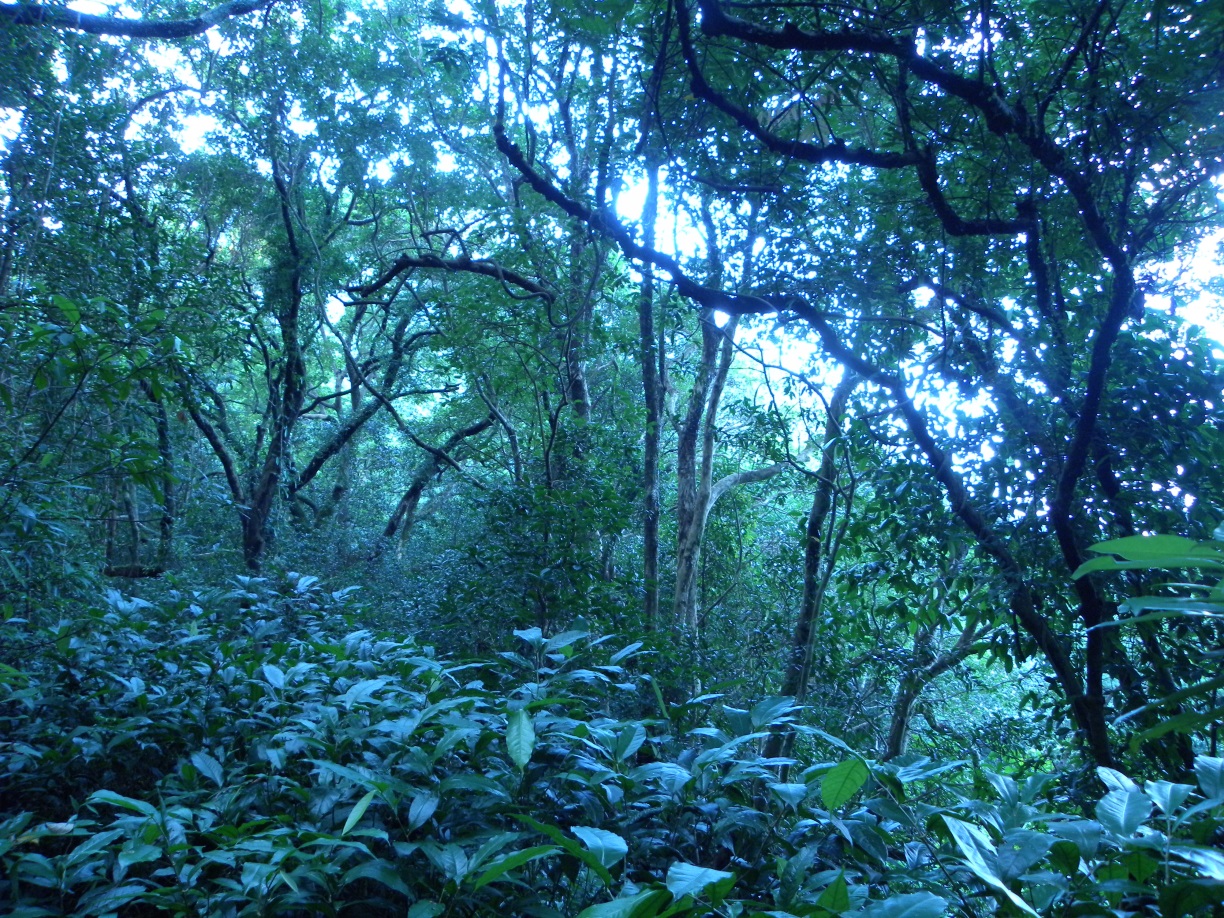          CHOOSE “MUI TSZ LAM” AND THEN WILL ARRIVE.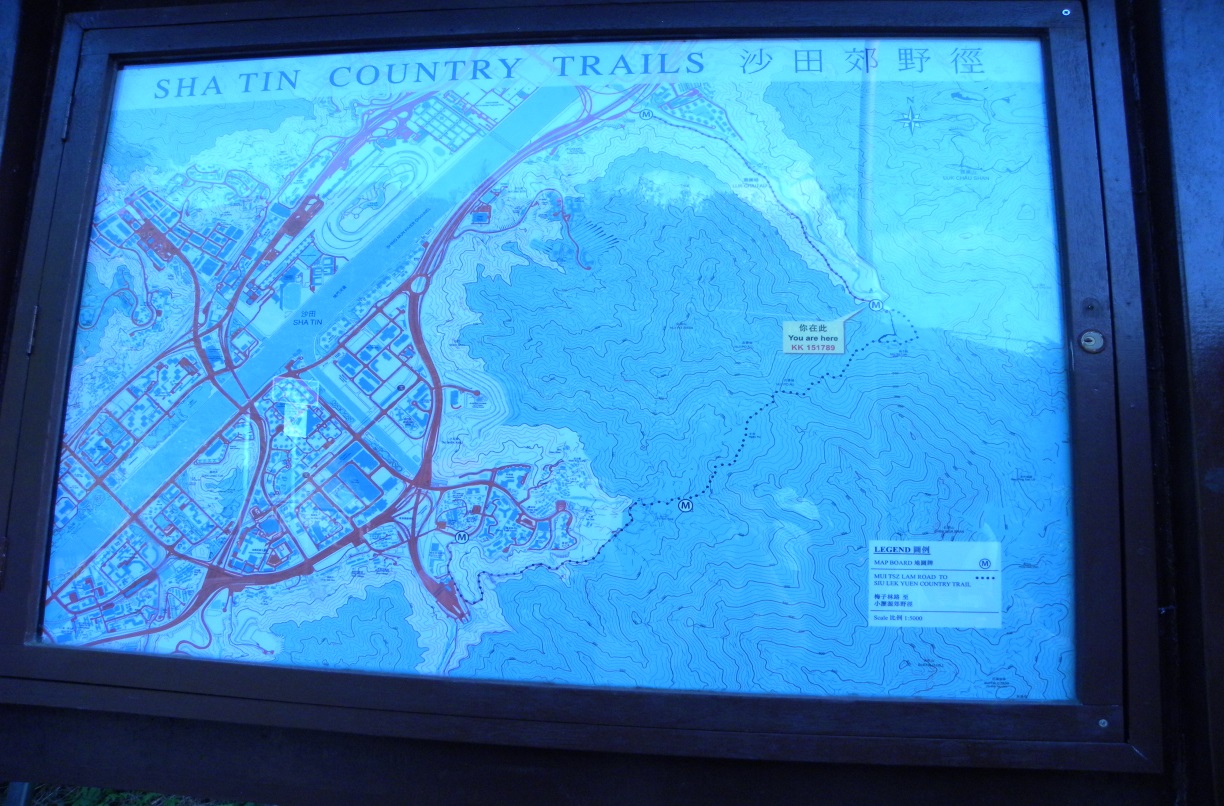 